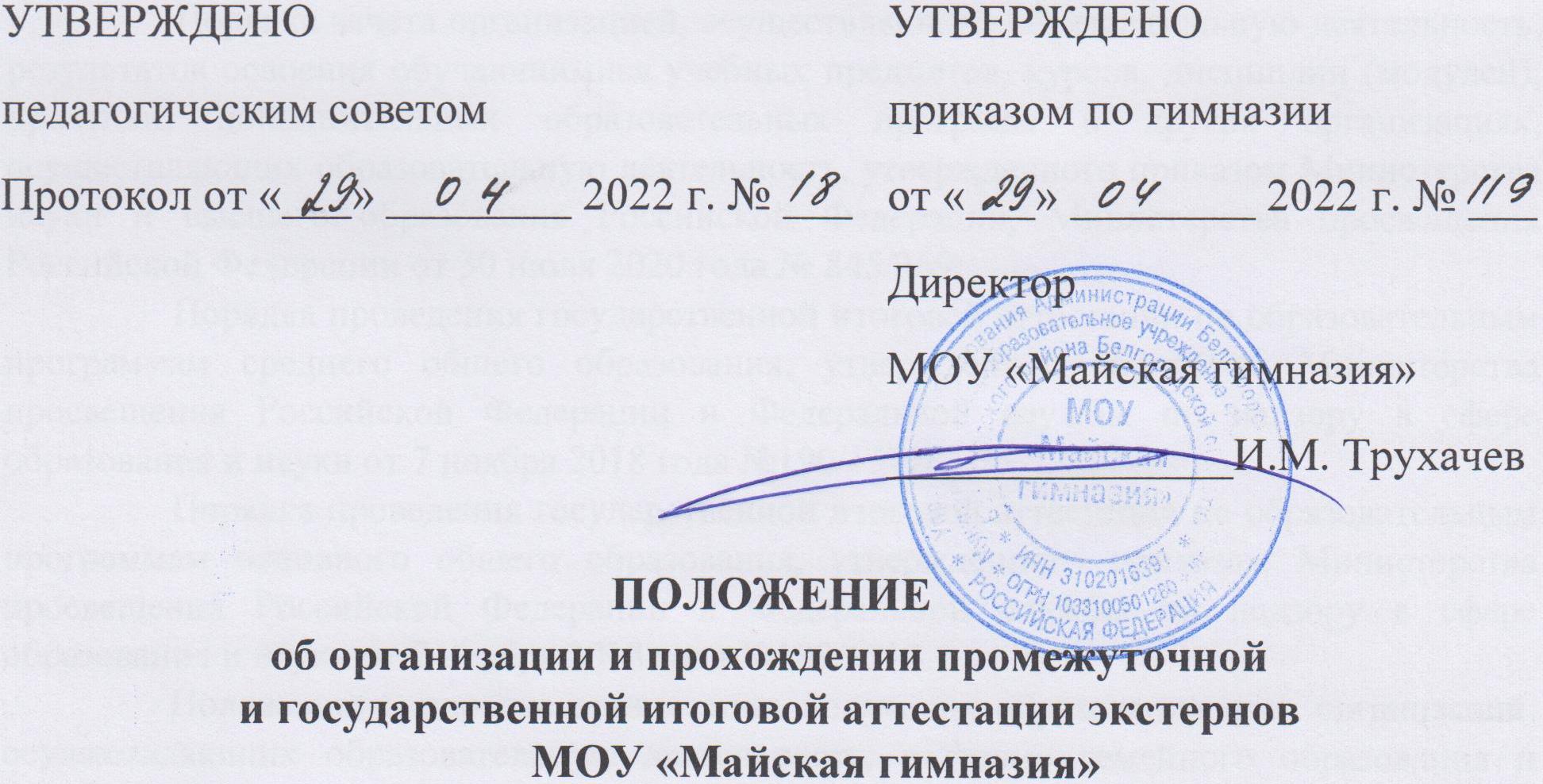 1. Общие положенияПоложение об организации и прохождении промежуточной и государственной итоговой аттестации МОУ «Майская гимназия» (далее - Положение), разработано в целях соблюдения конституционных прав граждан Российской Федерации на образование, исходя из принципов общедоступности и бесплатности дошкольного, начального общего, основного общего и среднего общего образования, реализации государственной политики в области образования, защиты интересов детей.Положение разработано на основе следующих нормативных документов:Конвенции о правах ребенка, одобренной Генеральной Ассамблеей ООН 20 ноября 1989 года;Конституции Российской Федерации от 12 декабря 1993 года;Федерального закона от 24 июля 1998 года № 124-ФЗ «Об основных гарантиях прав ребенка в Российской Федерации»;Федерального закона от 29 декабря 2012 года № 273-ФЭ «Об образовании в Российской Федерации»;Порядка организации и осуществления образовательной деятельности по основным общеобразовательным программам - образовательным программам начального общего, основного общего и среднего общего образования, утвержденного приказом Министерства просвещения Российской Федерации от 22 марта 2021 года № 115;Порядка приема на обучение по образовательным программам начального общего, основного общего и среднего общего образования, утвержденного приказом Министерства просвещения Российской Федерации от 2 сентября 2020 года № 458;письма Министерства образования и науки Российской Федерации от 15 ноября 2013 года № НТ-1139/08 «Об организации получения образования в семейной форме»;Порядка и условий осуществления перевода, обучающихся из одной организации, осуществляющей образовательную деятельность по образовательным программам начального общего, основного общего и среднего общего образования, в другие организации, осуществляющие образовательную деятельность по образовательным программам соответствующих уровня и направленности, утвержденного приказом Министерства образования и науки Российской Федерации от 12 марта 2014 года № 177;Порядка зачета организацией, осуществляющей образовательную деятельность, результатов освоения обучающимися учебных предметов, курсов, дисциплин (модулей), практики, дополнительных образовательных программ в других организациях, осуществляющих образовательную деятельность, утвержденного приказом Министерства науки и высшего образования Российской Федерации, Министерства просвещения Российской Федерации от 30 июля 2020 года № 845/369;Порядка проведения государственной итоговой аттестации по образовательным программам среднего общего образования, утвержденного приказом Министерства просвещения Российской Федерации и Федеральной службы по надзору в сфере образования и науки от 7 ноября 2018 года №190/1512;Порядка проведения государственной итоговой аттестации по образовательным программам основного общего образования, утвержденного приказом Министерства просвещения Российской Федерации и Федеральной службы по надзору в сфере образования и науки от 7 ноября 2018 года №189/1513.Положения о порядке организации получения образования вне  организаций, осуществляющих образовательную деятельность, в форме семейного образования и самообразования в Белгородском районе (приказ Управления Образования администрации Белгородского района от 29.04.2022г. № 532).          1.3. Лица, зачисленные в организацию, осуществляющую образовательную деятельность по имеющим государственную аккредитацию образовательным программам, для прохождения промежуточной и (или) государственной итоговой аттестации, являются экстернами.          1.4. Ребенок, получающий образование в семье, по решению его родителей (законных представителей) с учетом его мнения на любом этапе обучения вправе продолжить образование в образовательной организации либо использовать право на сочетание форм получения образования и обучения.                                                                                  1.5. Настоящее положение устанавливает формы, периодичность и порядок проведения промежуточной аттестации.Порядок организации прохождения промежуточной аттестации экстернами2.1. Порядок проведения промежуточной аттестации обучающихся в форме семейного образования и самообразования определяется общеобразовательным учреждением самостоятельно, отражается в его уставе и соответствующем локальном акте.2.2. Гимназия предоставляет право обучающимся на освоение образовательной программы, в том числе отдельной части или всего объема учебного предмета, курса, дисциплины (модуля) образовательной программы, сопровождается промежуточной аттестацией обучающихся, проводимой в формах, определенных учебным планом, и в порядке, установленном гимназией.Обучающиеся имеют право получать необходимые консультации (в пределах 2 учебных часов по каждому учебному предмету, по которому он проходит аттестацию).2.3. Порядок проведения промежуточной аттестации экстернов определяется общеобразовательной организацией самостоятельно, приказом директора устанавливается график проведения промежуточной аттестации, формы (собеседование, диктант, изложение, сочинение, зачёт, контрольная работа, тест, лабораторная работа и др), назначается комиссия, утверждаются материалы для проведения промежуточной аттестации. Персональный состав комиссии утверждается приказом директора.   В состав комиссии по промежуточной аттестации экстернов входят председатель комиссии (директор или его заместитель), экзаменующий учитель и член комиссии из числа педагогов гимназии.Экзаменационные материалы для промежуточной аттестации экстернов рассматриваются на заседаниях методических объединений учителей-предметников, утверждаются приказом по гимназии.2.4. Количество предметов для промежуточной аттестации определяется учебным планом соответствующего года обучения. 2.5. Результаты промежуточной аттестации заносятся в протоколы, которые утверждаются на заседании педагогического совета гимназии. 2.6. Родители (законные представители) или приглашённый ими учитель имеют право участвовать в проведении промежуточной аттестации.2.7. При прохождении аттестации экстерны пользуются академическими правами обучающихся по соответствующей образовательной программе. Наравне с другими обучающимися экстерны имеют право на участие в конкурсах, олимпиадах, в том числе всероссийской олимпиаде школьников, выставках, смотрах, физкультурных, спортивных мероприятиях. Экстернам предоставляется бесплатное пользование библиотечно-информационными ресурсами, учебной базой общеобразовательной организации. Экстерны могут рассчитывать при необходимости на получение социально-педагогической и психологической помощи, бесплатной психолого-медико-педагогической коррекции.2.8. Неудовлетворительные результаты промежуточной аттестации по одному или нескольким учебным предметам, курсам, дисциплинам (модулям) образовательной программы или непрохождение  промежуточной аттестации при отсутствии уважительных причин признаются академической задолженностью.2.9. Обучающиеся обязаны ликвидировать академическую задолженность.2.10. Гимназия, родители (законные представители) несовершеннолетнего обучающегося, обеспечивающие получение обучающимся общего образования в форме семейного образования, обязаны создать условия обучающемуся для ликвидации академической задолженности и обеспечить контроль за своевременностью ее ликвидации.2.11. Обучающиеся, имеющие академическую задолженность, вправе пройти промежуточную аттестацию по соответствующим учебному предмету, курсу, дисциплине (модулю) не более двух раз в сроки, определяемые гимназией, в пределах одного года с момента образования академической задолженности. В указанный период не включаются время болезни обучающегося, нахождение его в академическом отпуске или отпуске по беременности и родам.2.12. Для проведения промежуточной аттестации во второй раз гимназией создается комиссия.2.13. Не допускается взимание платы с обучающихся за прохождение промежуточной аттестации.2.14. Обучающиеся, не прошедшие промежуточной аттестации по уважительным причинам или имеющие академическую задолженность, переводятся в следующий класс условно.2.15. Обучающиеся в образовательной организации по образовательным программам начального общего, основного общего и среднего общего образования, не ликвидировавшие в установленные сроки академической задолженности с момента ее образования, по усмотрению их родителей (законных представителей) оставляются на повторное обучение, переводятся на обучение по адаптированным образовательным программам в соответствии с рекомендациями психолого-медико-педагогической комиссии либо на обучение по индивидуальному учебному плану.2.16. Обучающиеся по образовательным программам начального общего, основного общего и среднего общего образования в форме семейного образования, не ликвидировавшие в установленные сроки академической задолженности, продолжают получать образование в гимназии.2.17. Перевод обучающегося в последующий класс производится по решению педагогического совета гимназии по результатам промежуточной аттестации.
Освоение обучающимся общеобразовательных программ основного общего и среднего общего образования завершается обязательной государственной (итоговой) аттестацией.2.18. Государственная (итоговая) аттестация выпускников 9 и 11  (12) классов, получающих образование в семье, проводится общеобразовательной организацией в соответствии с Положением о государственной (итоговой) аттестации выпускников 9 и 11 классов общеобразовательных учреждений Российской Федерации.2.19. Выпускникам 9 и 11  (12) классов, прошедшим государственную (итоговую) аттестацию  выдается документ государственного образца о соответствующем образовании.            2.20. Совершеннолетний обучающийся или родители (законные представители) несовершеннолетнего обучающегося подают заявление в общеобразовательную организацию, имеющую государственную аккредитацию основных образовательных программ начального общего, основного общего, среднего общего образования, о зачислении в качестве экстерна для прохождения промежуточной аттестации, а в случае выпускного класса для прохождения государственной итоговой аттестации в соответствии с порядком проведения ГИА.             2.21. Прием обучающегося для прохождения промежуточной и (или) государственной итоговой аттестации осуществляется в соответствии с Порядком приема на обучение по образовательным программам начального общего, основного общего и среднего общего образования, утвержденным приказом Министерства просвещения Российской Федерации от 2 сентября 2020 года № 458.            2.22. Экстернам в гимназии также предоставляется возможность применения дистанционных образовательных технологий при проведении консультаций и промежуточной аттестации с испытаниями по предметам.            2.23. Основанием возникновения образовательных отношений является приказ по гимназии о приеме обучающегося в качестве экстерна для прохождения промежуточной аттестации и (или) государственной итоговой аттестации.            2.24. Образовательная организация в течение двух дней информирует Управление образования администрации Белгородского района о зачислении ребенка для прохождения промежуточной и (или) государственной итоговой аттестации, указывает реквизиты приказа о зачислении, сроки прохождения аттестации, за какой учебный период проходит аттестацию.             2.25. Образовательная организация издает приказ об утверждении графика проведения промежуточной аттестации, который определяется с учетом мнения совершеннолетнего обучающегося или родителей (законных представителей) несовершеннолетних обучающихся, в том числе исходя из темпа и последовательности изучения учебного материала, и в обязательном порядке согласуется с ними.             2.26. По заявлению совершеннолетнего обучающегося или родителей (законных представителей) несовершеннолетнего обучающегося образовательная организация устанавливает индивидуальные сроки промежуточной аттестации, предусматривает возможность ускоренного обучения в пределах осваиваемой образовательной программы, а также возможность зачета образовательной организацией результатов промежуточной аттестации, пройденной в других образовательных организациях, имеющих лицензию на осуществление образовательной деятельности.          2.27. Зачет осуществляется по заявлению обучающегося или родителей (законных представителей) несовершеннолетнего обучающегося на основании документов, подтверждающих результаты пройденного обучения:а)	документа об образовании, в том числе об образовании, полученном в иностранном государстве;б)	документа об обучении, в том числе справки об обучении или о периоде обучения, документа, выданного иностранными организациями (справки, академической справки и иного документа).Зачет осуществляется посредством сопоставления планируемых результатов по соответствующей части (учебному предмету, курсу, дисциплине (модулю), практике) образовательной программы, которую осваивает обучающийся, и результатов пройденного обучения, определенных освоенной ранее обучающимся образовательной программой (ее частью).Образовательная организация производит зачет при установлении соответствия результатов пройденного обучения по ранее освоенной обучающимся образовательной программе (ее части) планируемым результатам обучения по соответствующей части осваиваемой образовательной программы.Формы и порядок подачи заявления, процедура установления соответствия, в том числе случаи, при которых проводится оценивание, и формы его проведения, отражаются в локальном нормативном акте гимназии.Зачету не подлежат результаты итоговой (государственной итоговой) аттестации.Зачтенные результаты пройденного обучения учитываются в качестве результатов промежуточной аттестации по соответствующей части осваиваемой образовательной программы.            2.28. Промежуточная аттестация экстернов проводится по не более одному учебному предмету (курсу) в день.            2.29. При получении ребенком общего образования в форме семейного образования или самообразования, образовательная организация несет ответственность только за организацию и проведение промежуточной и государственной итоговой аттестации, а также за обеспечение соответствующих академических прав экстернов.            2.30. Ответственность за подготовку к промежуточной аттестации и государственной итоговой аттестации обучающегося, получающего общее образование в форме семейного образования или самообразования, возлагается на родителей (законных представителей).             2.31. Экстернам, прошедшим промежуточную аттестацию, выдается справка об итогах промежуточной аттестации по образцу, самостоятельно установленному образовательной организацией.            2.32. Копия справки об итогах промежуточной аттестации экстерна с указанием сроков промежуточной аттестации, учебных предметов, учебного периода, отметок, направляется в Управление образования администрации Белгородского района.            2.33. Неудовлетворительные результаты промежуточной аттестации по одному или нескольким учебным предметам, курсам, дисциплинам (модулям) образовательной программы или непрохождение промежуточной аттестации в сроки, определенные распорядительным актом образовательной организации, при отсутствии уважительных причин признаются академической задолженностью. Обучающиеся обязаны ликвидировать академическую задолженность.            2.34. Родители (законные представители) несовершеннолетнего обучающегося, образовательная организация обязаны создать условия для ликвидации академической задолженности и обеспечить контроль за своевременностью её ликвидации.             2.35. Обучающиеся, имеющие академическую задолженность, вправе пройти промежуточную аттестацию по соответствующему предмету, курсу, дисциплине (модулю) не более двух раз в сроки, определенные образовательной организацией, в пределах одного года с момента образования академической задолженности. Для проведения промежуточной аттестации во второй раз создается комиссия.             2.36. Обучающиеся на семейном образовании или  самообразовании, не ликвидировавшие в установленные сроки академической задолженности, продолжают получать образование в образовательной организации. В этом случае образовательная организация информирует Управление образования администрации Белгородского района о не ликвидации обучающимся в установленные сроки академической задолженности.3. Итоговая аттестация обучающегося             3.1. Сроки подачи заявления на зачисление для прохождения государственной итоговой аттестации в организацию, осуществляющую, образовательную деятельность, составляют:- по образовательным программам основного общего образования — не менее чем за две недели до даты проведения итогового собеседования по русскому языку, но не позднее 1 марта;- по образовательным программам среднего общего образования —не менее чем за две недели до проведения итогового сочинения (изложения), но не позднее 1 февраля.             3.2. Прием обучающегося для прохождения промежуточной и (или) государственной итоговой аттестации осуществляется в соответствии с Порядком приема на обучение по образовательным программам начального общего, основного общего и среднего общего образования, утвержденным приказом Министерства просвещения Российской Федерации от 2 сентября 2020 года № 458.              3.3. Формы и порядок проведения государственной итоговой аттестации по образовательным программам основного общего и среднего общего образования устанавливаются федеральным органом исполнительной власти, осуществляющим функции по выработке государственной политики и нормативно-правовому регулированию в сфере образования.              3.4. Основанием возникновения образовательных отношений является приказ организации, осуществляющей образовательную деятельность, о приеме обучающегося в качестве экстерна для прохождения государственной итоговой аттестации.              3.5. Образовательная организация в течение двух дней информирует Управление образования администрации Белгородского района о зачислении ребенка для прохождения государственной итоговой аттестации, указывает реквизиты приказа о зачислении, сроки прохождения аттестации, за какой учебный период проходит аттестацию.              3.6. Экстерны допускаются к государственной итоговой аттестации при условии получения на промежуточной аттестации отметок не ниже удовлетворительных, а также имеющих результат «зачет» за итоговое собеседование по русскому языку при проведении ОГЭ или имеющие результат «зачет» за итоговое сочинение (изложение) при проведении ЕГЭ.              3.7. К экзаменам по учебным предметам, освоение которых завершилось ранее, допускаются обучающиеся 10-11(12) классов, имеющие годовые отметки не ниже удовлетворительных по всем учебным предметам учебного плана за предпоследний год обучения.           3.8. Экстерны, не прошедшие государственную итоговую аттестацию или получившие на государственной итоговой аттестации неудовлетворительные результаты, вправе пройти государственную итоговую аттестацию в сроки, определяемые порядком проведения государственной итоговой аттестации по соответствующим образовательным программам.           3.9. Лицам, не прошедшим государственную итоговую аттестацию или получившим на государственной итоговой аттестации неудовлетворительные результаты, выдается справка об обучении или о периоде обучения по образцу, самостоятельно устанавливаемому образовательной организацией.            3.10. Экстернам, прошедшим государственную итоговую аттестацию, общеобразовательной организацией выдается документ государственного образца об основном общем или о среднем общем образовании.4. Заключительные положения.4.1. Экстерны, участвующие в промежуточной и (или) государственной итоговой аттестации, при возникновении спорных вопросов вправе подать апелляцию как по процедуре проведения аттестации и экзаменов, так и о несогласии с полученными результатами.4.2. Апелляции, связанные с проведением промежуточной аттестации экстернов, рассматриваются комиссией по урегулированию споров между участниками образовательного процесса общеобразовательного учреждения.Приложение №1 к приказу Договор № ____________об организации и проведении промежуточной и (или) государственной итоговой аттестации обучающегося, получающего общее образование в форме семейного образования или самообразованияп. Майский                                                                                                                                  «        »              20__г.Муниципальное общеобразовательное учреждение «Майская гимназия Белгородского района Белгородской области», именуемое в дальнейшем «Майская гимназия», в лице директора Трухачева Ивана Михайловича, действующее на основании Устава, с одной стороны, и законный представитель (родитель, опекун, усыновитель) _____________________________________________________________________________,именуемый в дальнейшем (фамилия, имя, отчество) Представитель, обучающегося _____________________________________________________________________________,именуемый в дальнейшем Обучающийся, в интересах обучающегося в соответствии со ст. 17 Федерального закона от 29.12.2012 г. № 29.12.2012 г. № 273 – ФЗ «Об образовании в Российской Федерации» заключили настоящий договор о нижеследующем:Предмет договораПредметом настоящего договора является организация и проведение промежуточной и (или) государственной итоговой аттестации Обучающегося.Обязанности сторон2.1	Организация:-	организует и проводит промежуточную аттестацию Обучающегося в стандартизированной форме в период  с «___»_________20__г. по «___»_________20__г.;-	организует промежуточную и итоговую аттестацию Обучающегося за курс _____класса в соответствии с действующими федеральными нормативными правами и актами в сфере образования;-	выдаёт Обучающемуся документ государственного образца (аттестат) при условии выполнения им требований федеральных государственных образовательных стандартов общего образования соответствующего уровня;-	информирует управление образования администрации Белгородского района Белгородской области о рассмотрении вопроса продолжения получения образования Обучающимся в образовательной организации по месту жительства в случае расторжения настоящего договора.2.2.	Представитель:-	обеспечивает прохождение промежуточной и итоговой аттестации Обучающегося, несет персональную ответственность за освоение Обучающимся общешкольных программ в рамках федеральных образовательных стандартов общего образования;-	обеспечивает освоения образовательной программы вне организации за свой счет.3.	Ответственность сторон3.1.	Организация несет ответственность за качество проведения промежуточной и государственной итоговой аттестации Обучающегося.3.2.	Представитель несет ответственность за освоение Обучающимися общеобразовательных программ в рамках федеральных государственных образовательных стандартов общего образования.4.	Срок действия договора4.1.	Настоящий договор вступает в силу с момента его подписания сторонами и действует с «__»________20__г. по «__»__________20__г. Договор может быть продлен, изменен, дополнен по соглашению сторон.5.	Порядок расторжения договора5.1.	Настоящий договор расторгается:-	при ликвидации или реорганизации Организации обязательства по данному договору не переходят к правопреемнику Организации; Представитель заключает с правопреемником новый договор в установленном порядке;-	при изменении формы получения общего образования Обучающимся по заявлению Представителя;-	при подтверждении результата промежуточной и (или) государственной итоговой аттестации неусвоения Обучающимся общеобразовательных программ.5.2.	Настоящий договор расторгается в одностороннем порядке:-	организацией в случае неисполнения или ненадлежащего исполнения Представителем обязательств по настоящему договору;-	представителем по его желанию, оформленному в виде заявления на имя руководителя Организации.6.	Заключительная часть6.1.	Настоящий договор составлен на 2 – х листах и в 2 – х экземплярах по одному для каждой из сторон. Один экземпляр хранится в Майской гимназии, другой – у Представителя. Оба экземпляра имеют одинаковую (равную) юридическую силу.6.2.	Юридические адреса и подписи сторон:Организация:							Представитель:Муниципальное общеобразовательное 				____________________________________учреждение «Майская гимназия Белгородского			____________________________________района Белгородской области»						 фамилия, имя, отчество Представителя308503, п. Майский, ул. Кирова, д. 16 – А			____________________________________Директор МОУ «Майская гимназия»				 _______________________________________________________И.М. Трухачев					адрес проживания, телефонМП								________________________________________________________________________паспортные данные							_________		_____________								Подпись		                         РасшифровкаПриложение №2 к приказу Договор об обучении в форме семейного образованияп. Майский                                                                                                                                  «        »              20__г.Муниципальное общеобразовательное учреждение «Майская гимназия Белгородского района Белгородской области» в лице директора Трухачева И.М., действующего на основании Устава учреждения, именуемое в дальнейшем "Майская гимназия", с одной стороны, и родители ученика(цы) ____класса, _____________________________________________________________________________, в лице ________________________________________________, именуемые в дальнейшем "Родители", в интересах обучающегося_____________________________________________________________________________, именуемого в дальнейшем "Обучающийся", в соответствии с пунктом 1 статьи 10 Закона Российской Федерации "Об образовании" заключили настоящий Договор о нижеследующем:1.	Предмет Договора1.1.	Предметом настоящего Договора является организация освоения обучающимся общеобразовательных программ в форме семейного образования за ______ класс в рамках государственного образовательного стандарта.1.2.	Освоение обучающимся общеобразовательных программ в форме семейного образования обеспечивается по                                       __                                      за       класс.2.	Права и обязанности сторонПрава и обязанности Майской гимназииГимназия обязана:2.1.	В целях усвоения Обучающимся образовательных программ, являющихся предметом настоящего Договора, обеспечить Обучающегося методической и консультационной помощью, оказываемой в порядке, установленном гимназией.2.2.	Предоставлять Обучающемуся на время обучения бесплатно учебники и другую литературу по предметам и программам учебного плана начального, основного, среднего общего образования, имеющуюся в библиотеке гимназии, а также доступ к информационным ресурсам сайта гимназии в локальной и глобальной информационных сетях в соответствии с установленным гимназией порядком.2.3.	Предоставлять Обучающемуся возможность участвовать в конкурсах, олимпиадах.2.4.	Осуществлять промежуточную аттестацию Обучающегося по графику, утвержденному приказом по гимназии и согласованному с родителями (законными представителями) обучающегося.2.5.	Переводить Обучающегося в следующий класс в установленном порядке по решению педагогического совета гимназии на основании результатов промежуточной аттестации.Гимназия имеет право:2.6.	Установить порядок оказания методической и консультационной помощи Обучающемуся, сроки выполнения практических и лабораторных работ.2.7.	В случае неявки Обучающегося на назначенную консультацию без уважительной причины не проводить в дальнейшем консультацию по вынесенному на пропущенную консультацию вопросу и требовать от Обучающегося самостоятельного изучения соответствующей темы.2.8.	Устанавливать порядок и сроки проведения промежуточной аттестации Обучающегося по согласованию с родителями (законными представителями).2.9.	Расторгнуть настоящий Договор при условии не освоения  Обучающимся в установленный годовым календарным планом (графиком) срок образовательных программ, являющихся предметом настоящего Договора.Права и обязанности родителейРодители (законные представители) обязаны:2.10.	Обеспечить усвоение Обучающимся образовательных программ, являющихся предметом данного Договора, в сроки, соответствующие расписанию проведения промежуточной аттестации Обучающегося, получающего образование в семье, утвержденные приказом по гимназии.2.11.	Информировать гимназию о приглашенных ими для обучения Обучающегося преподавателях и обеспечивать их участие в промежуточной аттестации Обучающегося по согласованию с гимназией.2.12.	Обеспечивать явку Обучающегося в гимназию в согласованные с гимназией сроки. Информировать гимназию о невозможности посещения Обучающимся гимназии в эти сроки, но не позднее, чем за сутки до назначенного времени.Родители (законные представители) имеют право:2.13.	Для обеспечения освоения Обучающимся образовательных программ, являющихся предметом данного Договора:-	пригласить Обучающемуся преподавателя самостоятельно;-	обратиться за помощью в гимназию;-	обучать Обучающегося самостоятельно при наличии педагогического образования у одного из родителей.2.14.	Присутствовать вместе с Обучающимся на консультациях.2.15.	Знакомиться с результатами аттестаций Обучающегося.2.16.	Получать в гимназии консультации по вопросам обучения и воспитания Обучающегося.3.	Ответственность сторон3.1.	Гимназия в установленном законом порядке несет ответственность за:-	освоение Обучающимся вопросов, рассмотренных на консультациях педагогами гимназии при условии присутствия на консультациях  Обучающегося,-	качество проведения аттестации знаний Обучающегося.3.2.	Родители (законные представители) несут ответственность за:-	посещение Обучающимся консультаций и аттестаций в соответствии с согласованным с гимназией графиком;-	обеспечить усвоение Обучающимся образовательных программ, являющихся предметом данного договора, в сроки, соответствующие расписанию проведения аттестаций учащихся, получающих образование в семье.3.3.	Родители (законные представители) имеют право:-	выбрать общеобразовательное учреждение для продолжения промежуточной (итоговой) аттестации;-	знакомится с результатами аттестации обучающегося;-	присутствовать при промежуточной (итоговой) аттестации обучающегося при наличии медицинских показаний или по требованию психолога ОУ;-	выбрать на любом этапе обучения другую форму для образования обучающегося.4.	Расторжение Договора4.1.	Настоящий Договор расторгается автоматически:-	при ликвидации или реорганизации гимназии. Обязательства по данному Договору не переходят к правопреемнику гимназии. Родители (законные представители) заключают с правопреемником новый Договор в установленном порядке;-	при получении информации об асоциальном поведении одного из родителей (законных представителей);-	при наличии соответствующего медицинского заключения о невозможности продолжения получения  Обучающимся образования в семье;-	при исключении Обучающегося из гимназии по желанию Родителей (законных представителей);-	при неподтвержденной соответствующими результатами аттестации усвоения Обучающимся образовательной программы (программ), являющейся предметом данного Договора.4.2.	Настоящий Договор расторгается в одностороннем порядке:-	Гимназией при не выполнении Родителями (законными представителями) п. 2.9 настоящего Договора;-	Родителями (законными представителями) по их желанию, оформленному в виде заявления на имя директора гимназии.5.	Срок действия Договора5.1.	Настоящий Договор вступает в силу с момента его подписания сторонами и действует до окончания учебного года.5.2.	При согласии сторон Договор может быть пролонгирован на следующий учебный год.6.	Заключительная часть6.1.	Настоящий Договор составлен в 2-х экземплярах по одному для каждой из сторон. Один экземпляр хранится в гимназии, другой - у Родителей. Оба экземпляра имеют одинаковую (равную)юридическую силу.6.2.	Юридические адреса и подписи:Организация:							Представитель:Муниципальное общеобразовательное 				____________________________________учреждение «Майская гимназия Белгородского			____________________________________района Белгородской области»						 фамилия, имя, отчество Представителя308503, п. Майский, ул. Кирова, д. 16 – А			____________________________________Директор МОУ «Майская гимназия»				 _______________________________________________________И.М. Трухачев					адрес проживания, телефонМП								________________________________________________________________________паспортные данные							_________		_____________								Подпись		                         РасшифровкаПриложение №3 к приказу Форма заявления гражданина или его родителей (законных представителей) на зачисление в образовательную организацию
для прохождения промежуточной и (или) государственной итоговой аттестации экстерномРуководителю ____________________________________                                 (наименование образовательной организации)                               _________________________________________________(фамилия и инициалы руководителя образовательной организации)от ______________________________________________(фамилия, имя, отчество полностью)Место регистрации (адрес) _________________________                        _________________________________________________Сведения о документе, подтверждающем статус законного представителя (№, серия, дата выдачи, кем выдан) _________________________________________________телефон __________________________________________Заявление.            Прошу зачислить меня (моего(ю) сына(дочь))  _______________________________ _____________________________________________________________________________, (ФИО полностью)для прохождения промежуточной и (или) государственной итоговой аттестации за курс ____ класса (по предмету(ам) ___________________________________________________________________________________________________________________________________________________________________________________________________________________________________________________________________________________________________________________) с ____________ по ___________________ 202__/202__ учебного года на время прохождения промежуточной и (или) государственной итоговой аттестации.            Прошу разрешить мне / моему(ей) сыну(дочери):- посещать лабораторные и практические занятия (указать по каким предметам);- принимать участие в централизованном тестировании.(нужное подчеркнуть)С лицензией на осуществление образовательной деятельности, свидетельством 
о государственной аккредитации, Уставом ________________________________________,                                                                            (наименование образовательной организации)образовательной программой образовательной организации, Порядком проведения промежуточной аттестации, Положением о порядке и формах проведения государственной итоговой аттестации ознакомлен(а).Дата__________________                                          Подпись__________________                                                                                           Приложение №4 к приказу МУНИЦИПАЛЬНОЕ ОБЩЕОБРАЗОВАТЕЛЬНОЕ УЧРЕЖДЕНИЕ«МАЙСКАЯ ГИМНАЗИЯ БЕЛГОРОДСКОГО РАЙОНА БЕЛГОРОДСКОЙ ОБЛАСТИ»308503 , пос. Майский Белгородского района Белгородской области, ул. Кирова, 16 а.Тел.(4722)39-24-40, Fax.(4722)39-24-40,E.mail: maygym@mail.ru№ _____от «       »  _______________ 202….г.  СПРАВКАО ПРОМЕЖУТОЧНОЙ АТТЕСТАЦИИФИОв муниципальном общеобразовательном учреждении«Майская гимназия Белгородского района Белгородской области»Настоящая справка дана о том, что в период с …… по…... ФИО успешно прошёл(прошла) промежуточную аттестацию по предметам учебного плана (НОО, ООО, СОО) за курс … класса и освоил(а) планируемые результаты основной образовательной программы (НОО, ООО, СОО) за курс ….. класса по следующим предметам:ФИО переведен(на)   в …….. класс. Решение педагогического совета от ….., протокол №….. Директор МОУ «Майская гимназия»                              / И.М. Трухачев/Ознакомлен(на):_____________              ФИО родителя                                     подпись №п/пНаименование учебныхпредметовЧетверть, полугодие, полный курс предметаОтметка